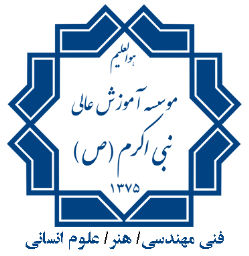 فرم درخواست مرخصی تحصیلیمدیریت محترم آموزش  _________با سلام، اینجانب ____________________ دانشجوی رشته ____________ مقطع __________ ورودی ____________ به شماره دانشجویی _______________ به دلایل زیر:____________________________________________________________________________________________________________________________________________________________________________________________________________________________________________________________________________ تقاضای مرخصی تحصیلی برای نیم‌سال ______ سال تحصیلی ______ را دارم.	امضاء دانشجو	مورخ    /  /-------------------------------------------------------------------------------------------------------------------------------------------------------------------------------------------------------------------------------------------------------------------------------------------------------------------------------------------------------------------------------------------------------------------------------------------------------------------------------------------------------------------------------------------------------------------------------------------------------------------------------------------------------------------------------------------------------------------------------------------------------------------------------------------------------------------------------------------------------------------------------------------------------------------------------------------------------------------------------------------------------------------------------------------------------------------------------------------------------------------------------------------------------------------------------------------------------------------------------------نظر آموزش: با بررسی به‌عمل آمده و با توجه به دلایل فوق با مرخصی نام‌برده موافقت می‌شود. با بررسی به‌عمل آمده و با توجه به دلایل فوق با مرخصی نام‌برده مخالفت می‌شود .شایسته است بر اساس تقویم آموزشی موسسه در تاریخ __/__/___ برای ثبت‌نام ترم جاری / ترم بعد مراجعه نمایید. بدیهی است عدم حضور به‌موقع جهت ثبت‌نام طبق ماده سه آیین‌نامه آمورشی انصراف از تحصیل تلقی خواهد شد.مدیر گروه		امضاء 	 	مورخ    /  /مدیر آموزش 		امضاء 		مورخ    /  /   معاون آموزشی 		امضاء 		مورخ    /  /  رونوشت: امور مالی جهت اقدام قانونیرونوشت: امور دانشجویی جهت اطلاع